Name : SHAHIM PERSONAL PROFILE :CURRICULUM VITAE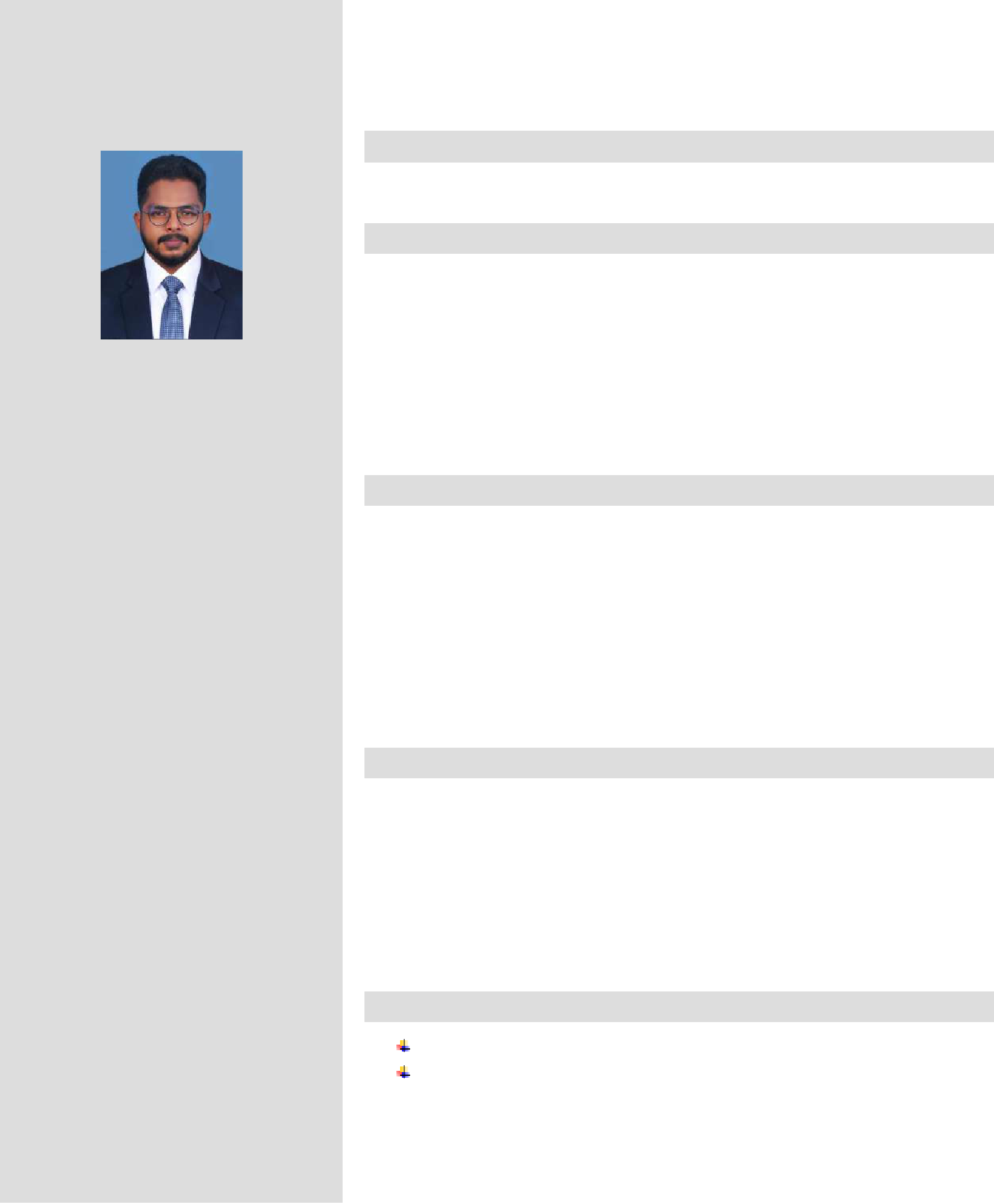 Seeking a Position  : CIVIL ENGINEER(Project Engineer / Quantity surveyor /Estimator / Site Engineer)CAREER OBJECTIVE:Seeking to take up Executive Position in the field of Civil Engineering.PERSONAL SKILLS:Positive Approach.Have the ability to quickly identify problems as well as provide. appropriate solutions.Energetic & self-motivated.Can work under pressure.Interest to learn new technologies.Resourceful in completing projects & efficient in multi-tasking.TECHNICAL SKILLS:DUBAI MUNICIPALITY APPROVED ENGINEER FOR CONSTRUCTION.Master Diploma in Building Design. ( AutoCAD , Primavera & Estimation)Excellent in MS OFFICE.Quantity Survey / Estimation – Quantity take off, pricing and preparing BOQ.Good presentation and interpersonal skills.ACADEMICS:CIVIL ENGINEERING ( B-TECH)	:: KERALA UNIVERSITYTVM –INDIA (2010-2014)PLUS TWO (MATHS & COMPUTER SCIENCE) :: JHSS (2008-2010)SSLC ( 10th)	:: RRVBVHSS (2008)PROFESSIONAL EXPERIENCE : - 6 Years 1 MonthsUAE	: - 4 Years 7 MonthsINDIA : - 1 Year 6 MonthsPROFESSIONAL EXPERIENCE IN UAE: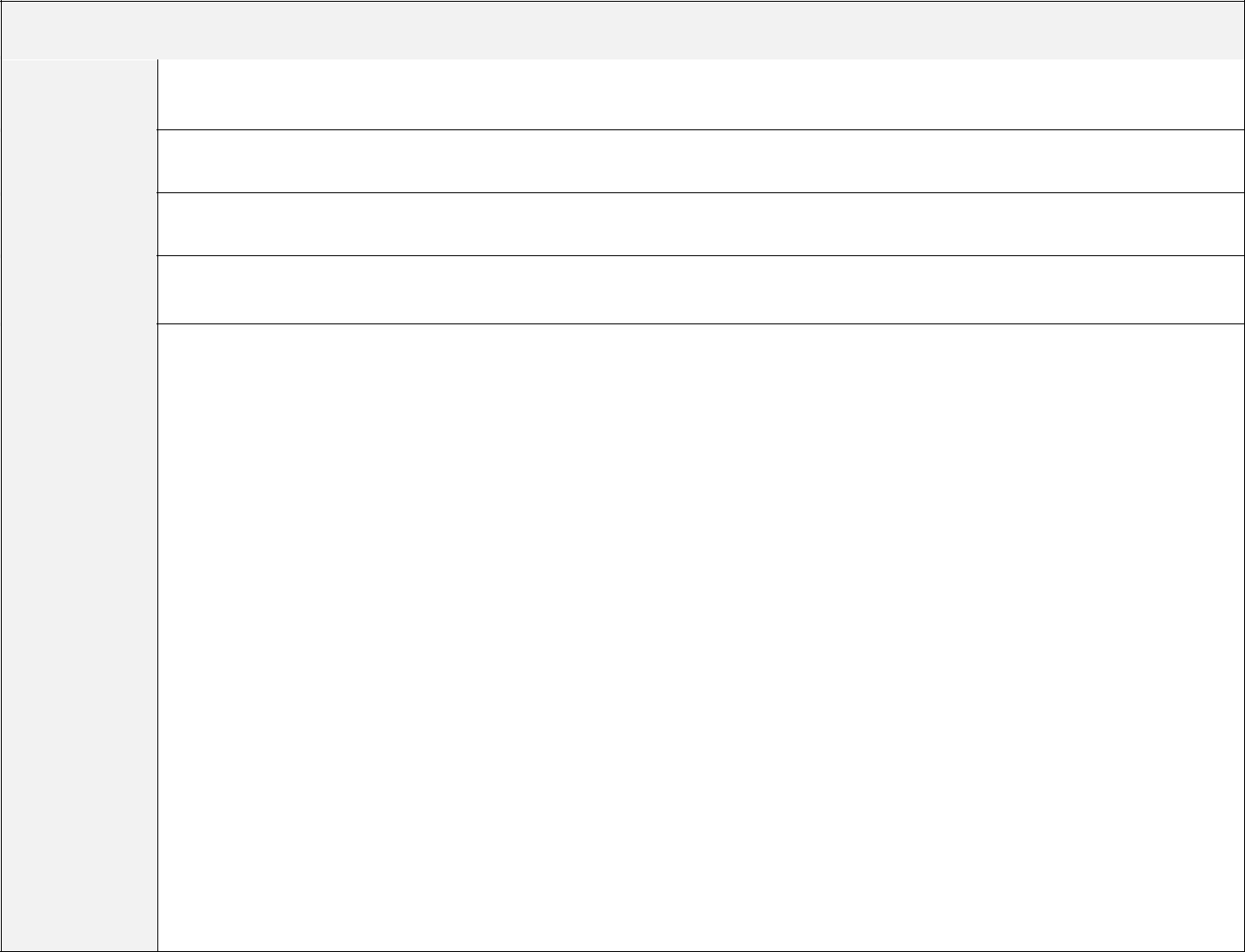 CompanyDurationClientDesignationWorkDescription ENGINEERING CONSULTANCY- DUBAI, UAEFROM 2019 JUNE- PRESENTDUBAI ASSET  (DUBAI PROPERTIES)PROJECT ENGINEERInteract with clients to define tasks to be performed.Confirm that all required permits and licenses have been obtained.Attend weekly job site meetings and maintain/revise interval planning requirements to satisfy job conditions. Assist Project Manager with evaluation of changes and discuss impact on job completion.Ensure work has been completed to specification and quality required, on time and within budget.Cooperate and communicate effectively with project manager and other project participants to provide assistance and technical support.Maintains project data base by writing computer programs.Manage a project with local and remote resources.Making sure that all health, safety and legal requirements are being met throughout the process.Maintains safe and clean working environment by enforcing procedures, rules and regulations.Attends meetings with Client / Contractor for providing clarification and explanation.PROFESSIONAL EXPERIENCE IN INDIA: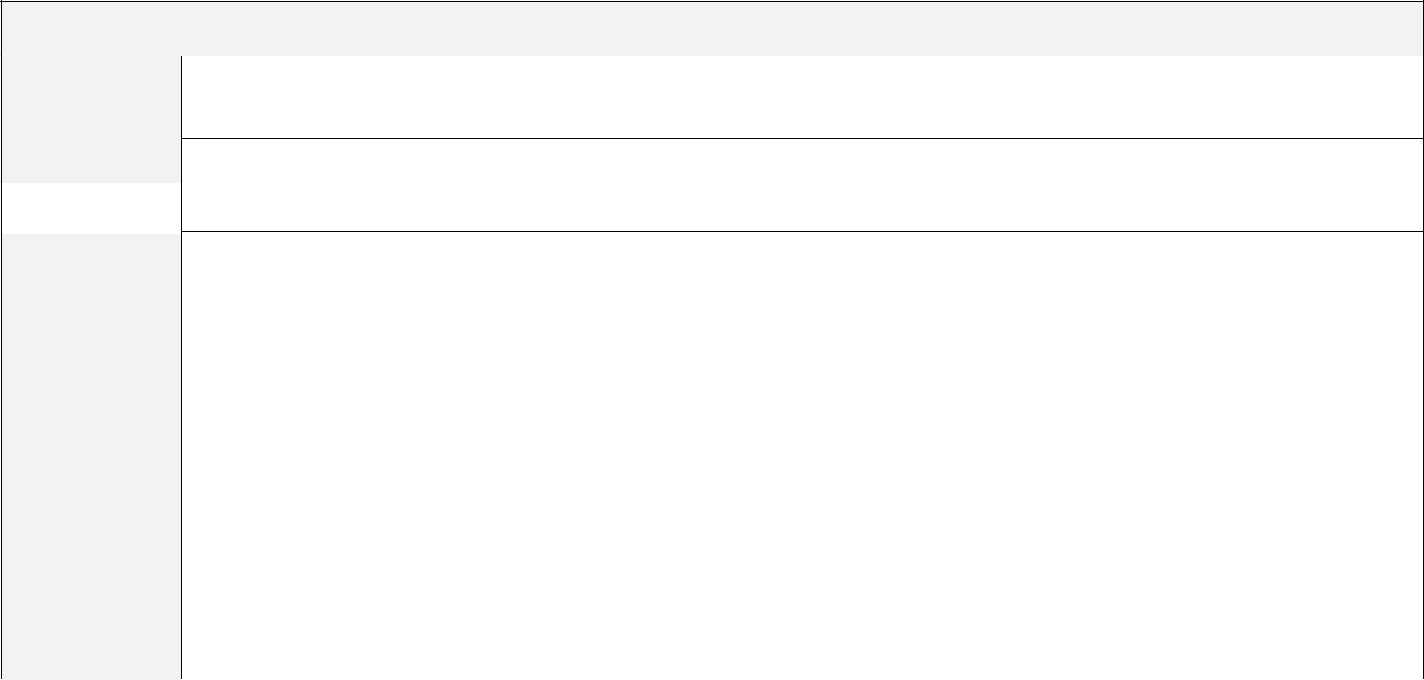 CompanyDurationDesignationWorkDescriptionBOND BUILDERS & CONSULTANTS – TVM, INDIA2014 JULY- 2015 DECEMBERSITE ENGINEERCo-ordination with clients, consultant and sub-contractorsDaily, weekly & Monthly progress reports preparation & submissionPreparing estimation of materialAnalyze, implement and review the structures, design plans and drawingsSite supervision as per drawingEnsuring the quality of workmanshipQuality inspection of the material upon the deliveryPrepare various strategies for all planning activities for projectsManage all communication and provide efficient feedback for all processesIdentified the resource requirement, organized the human resource, assigned responsibilities and coordinated with staff members to complete the project successfullyDECLARATION:I hereby declare that the above written particulars are true to the best of my knowledge and belief.Place: DUBAI	SHAHIIM Email Address		: shahim.399971@2freemail.com /   shahim.399971@gulfjobseeker.com                      Mobile Number	: 0504973598Reference		: Mr. Anup P Bhatia, HR Consultant, Gulfjobseeker.comYouTube Video CVhttps://www.youtube.com/channel/UCdsv_v9Czkx2Dc8bW4Bt4wA View My CV on Gulfjobseeker.com CV Databasehttp://www.gulfjobseeker.com/employer/cv_database_highlighted_cv_freetocontact.php Chat with me Live on Zoomhttps://zoom.us/j/4532401292?pwd=SUlYVEdSeEpGaWN6ZndUaGEzK0FjUT09Date of Birth:  24-08-1991:  24-08-1991Sex:MaleReligion:MuslimMarital Status:MarriedNationality:IndianVisa Status:Employment visaLanguages:  English , Arabic ,:  English , Arabic ,KnownHindi , Tamil &MalayalamUAE DRIVING  :VALID FOR LIGHT-LICENSEVEHICLECompanySARSANK CONTRACTING.L.L.C - DUBAI, UAEDurationDuration2018 SEPTEMBER - MAY 2019ClientDUBAI ASSET MANAGEMENT (DUBAI PROPERTIES)DesignationCIVIL ENGINEER Interact daily with the clients to interpret their needs and requirements and representthem in the field Perform overall quality control of the work and report regularly on project status Assign responsibilities and mentor project teamWork Cooperate and communicate effectively with project manager and other projectDescriptionparticipants to provide assistance and technical support Monitor compliance to applicable codes, practices, QA/QC policies, performancestandards and specifications Maintains safe and clean working environment by enforcing procedures, rules andregulations Review engineering deliverables and initiate appropriate corrective actionsCompanyFORSAN AL AQSA BUILDING CONTRACTING L.L.C, - SHARJAH, UAECompanyDurationFROM 2016 FEBRUARY- JUNE 2018DurationFROM 2016 FEBRUARY- JUNE 2018DesignationDesignationQUANTITY SURVEYORDesignationQUANTITY SURVEYOR Preparing quantity take-off, analysis, estimate and studies for all items incorporated in Preparing quantity take-off, analysis, estimate and studies for all items incorporated inthe assigned scope Preparation of the tender BOQ with in the tender drawings and specification Analyzing and preparing summary regarding the commercial aspects of the projectWork Getting approval of monthly interim and final valuation by the consultant & clientDescription Provides preliminary estimation support to estimate quantities from drawings to Provides preliminary estimation support to estimate quantities from drawings todetermine project costs Attends meetings with Client/Consultant/Contractor/Sub-contractor for providingclarification and explanation Making sure that construction costs and production are managed as efficiently aspossible Prepare and monitor project cash flow forecasts Commercial vetting of sub-contractor tenders and contracts Updating schedule every week & month based on actual work on site Preparing Letter of intent for the sub contract works and local purchase order for thesupply of materials